1. HRVATSKI JEZIK Kad mama i tata kažu ne – interpretacija pjesmeZa početak, usmeno odgovorite na sljedeća pitanja.Što znači biti strog?Tko je najstroži u tvojoj obitelji?Kako vi reagirate kad mama i tata kažu „NE“?Poslušajte sada pjesmu Kada mama i tata kažu ne, Jadranke Oštarčević (zvučni zapis).Otvorite svoje udžbenike na 72. stranici. Razgovarajmo sada o pjesmi: Koji lik se prvi pojavljuje u pjesmi?Što je ona djetetu rekla?Tko se još ljuti?Kojim je riječima tata izrazio ljutnju?Čiju pomoć je dijete zatražilo?Kako su reagirali djed i baka?Kada vama roditelji kažu „NE“?Kako se tada osjećate?Što mislite, zašto roditelji kažu „NE“?Zamolite roditelje da vam pročitaju savjete pčelice mudrice.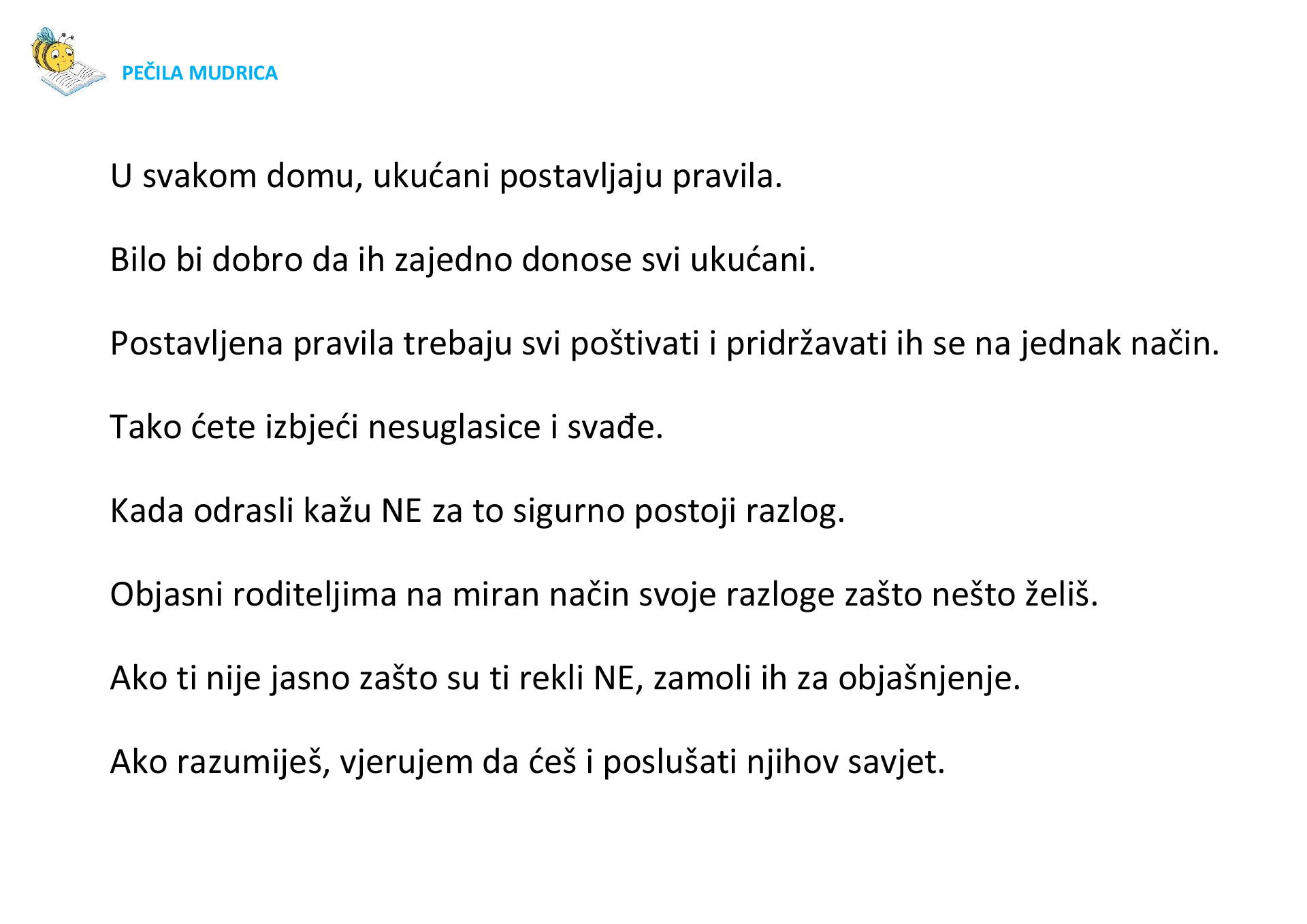 Ponovite sada savjete koje ste upamtili. DOMAĆA ZADAĆA: Radna bilježnica, 70. stranica 